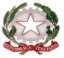 ISTITUTO DI ISTRUZIONE SUPERIORE STATALE“ ROSINASALVO “- TRAPANISede: Via Marinella, 1 – 91100 TRAPANI – Tel 0923 22386 – Fax:0923 23505 -E-mail (PEC):tpis031005@pec.istruzione.it – E-mail (PEO):tpis031005@istruzione.it Codice meccanografico: TPIS031005 – C.F. 93072110815 - sito interne www.rosinasalvo.edu.itCOMUNICAZIONE F.S. AREA 3  N.14                                                      Trapani, 12/12//2023Agli alunni e ai docenti delle classi interessate                                         Al personale ATA e  al DSGAAl Sito e al R.E.OGGETTO: VISITA DIDATTICA PALAZZO D’ALI’ E PALAZZO CAVARRETTANell’ambito delle attività di educazione alla legalità, al fine di avvicinare i giovani alle istituzioni, gli alunni delle classi 2^I, 2^L e 2^M, il giorno 14 dicembre, effettueranno una visita didattica presso Palazzo D’Alì e Palazzo Cavarretta. Al termine della prima ricreazione, muniti delle autorizzazioni, si recheranno con le docenti accompagnatrici, professoresse Aristodemo Patrizia, Scontrino Patrizia e Messina Enza, presso i luoghi istituzionali, successivamente seguiranno un percorso al centro storico alla scoperta delle antiche torri e porte della città quadrangolare. Al termine delle attività le classi saranno licenziate.Prof.ssa Enza Messina              F.S.3Firma autografa sostituita a mezzo stampa, ai           sensi dell’art.3, comma2, D. Lgs.n.39/93